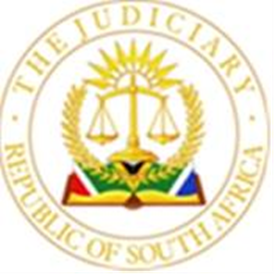 					OFFICE OF THE CHIEF JUSTICE		(REPUBLIC OF SOUTH AFRICA)				GAUTENG LOCAL DIVISION, JOHANNESBURGUNOPPOSED MOTION COURT ROLL FOR 25 MARCH 2024. BEFORE THE HONOURABLE JUDGE: DLAMINI J                                                                          JUDGE’S SECRETARY: Kmatha@judiciary.org.za 1.JERUSHA  MAHARAJ  V. SOFA CENTRAL UPHOLSTERS (PTY) LTD # 2023-121602 # ADUTOITS2012023-1216022.JH HOME DECOR  V. RUBEN  VAN SCHALKWYK # 2023-106843 # LD02032023-1068433.JOEL HENDRIK DANIEL MALHERBE   # 2024-001598 # DRS2292024-0015984.JOHANNA MOKEBE TISANE  V. ADELINA  TISANE # 2023-044365 # MAT40622023-0443655.M & D PROPERTIES (PTY) LTD  V. THE UNLAWFUL OCCUPIERS OF ERF 48 GERMISTON TOWNSHIP # 2023-106990 # MAT39492023-106990 6.MAMOHAU ELIZABETH MAGWAZA  V. ROAD ACCIDENT FUND # 2023-070755 # NOTICEOFMOTION2023-0707557.PINNACLE  V. PATRICIA HOPOLANG MOKHOMO # 2023-109209 # PINNACLEVPATRICIAHOPOLANGMOKHOMOANDLEHLOHONOLOFREDDYMOKHOMO2023-1092098.MARY FRANCIS FOX  V. DESMOND ANGUS FOX # 2022-0355202022-0355209.STANDARD BANK OF SOUTH AFRICA LIMITED  V. JACOBUS JOHANNES BEZUIDENHOUT # 2023-018400 # S108802023-01840010.STANDARD BANK OF SOUTH AFRICA LIMITED  V. HENDRIK  BOTHA # 2023-094231 # EF02052023-094231 11.STANDARD BANK OF SOUTH AFRICA LIMITED  V. DIE TRUSTEES VAN TYD TOT TYD VAN DIE LANGEBERG TRUST # 2023-060227 # S136112023-06022712.STANDARD BANK OF SOUTH AFRICA  V. A-Z BUILDING SERVICES CC # 2023-130692 # STDBNK05820212023-13069213.SOUTH AFRICAN SECURITISATION PROGRAMME (RF) LTD  V. DR MB MNCINA SURGERY INC # 2023-091914 # SR08752023-091914 14.SOUTH AFRICA SECURITISATION PROGRAMME (RF) LIMITED  V. NKR TAX INSURANCE AND ACCOUNTING SERVICES  CC # 2023-072813 # JACOBS1160412023-07281315.SMALL ENTERPRISE FINANCE AGENCY SOC LIMITED  V. PERCY VUSIMUSI JETHA # 2023-110190 # MAT150442023-11019016.SB GUARANTEE COMPANY (RF) PROPRIETARY LIMITED  V. ISAAC  LESAME # 2023-109789 # 1162512023-10978917.ROSE  MOKHOBO  V. THE BODY CORPORATE OF MANG COURT # 2023-059838 # MANG42023-05983818.RED OAK PROPERTIES (PROPRIETY) LIMITED  V. THE UNLAWFUL OCCUPIER(S) OF UNIT 7, DOOR 301 IN PRESIDENT TOWERS BODY CORPORATE # 2023-127260 # PT72023-12726019.RED OAK PROPERTIES (PROPRIETY) LIMITED  V. THE UNLAWFUL OCCUPIER(S) OF UNIT 38, DOOR 804 IN PRESIDENT TOWERS BODY CORPORATE # 2023-127697 # PT382023-12769720.RED OAK PROPERTIES (PROPRIETY) LIMITED  V. THE UNLAWFUL OCCUPIER(S) OF UNIT 34, DOOR 706 IN PRESIDENT TOWERS BODY CORPORATE # 2023-126357 # PT342023-12635721.RED OAK PROPERTIES (PROPRIETY) LIMITED  V. THE UNLAWFUL OCCUPIER(S) OF UNIT 29, DOOR 701 IN PRESIDENT TOWERS BODY CORPORATE # 2023-127245 # PT292023-12724522.RED OAK PROPERTIES (PROPRIETY) LIMITED  V. THE UNLAWFUL OCCUPIER(S) OF UNIT 24, DOOR 602 IN PRESIDENT TOWERS BODY CORPORATE # 2023-127253 # PT242023-12725323.PINNACLE MICRO (PTY) LTD  V. OSO IT SOLUTIONS (PTY) LTD # 2023-119039 # PHILLIPCRONJE2023-11903924.PINNACLE  V. VTCB # 2023-109214 # PINNACLEVVAALTRIANGLECOMPUTERSANDBOOKS2023-10921425.MOGALE CITY LOCAL MUNICIPALITY  V. STANLEY THABO MPETE # 2022-0490382022-04903826.MOMENTUM METROPOLITAN LIFE LIMITED  V. THE MINISTER OF PUBLIC WORKS N.O. # 2023-076804 # REAANSWANEPOEL2023-07680427.NABEELA  ARBEE  V. ESMOND  LEMMER # 2023-107050 # NM3132023-10705028.NEDBANK LIMITED  V. AVD INVESTMENT TRUST IT 12376/07 # 2023-007633 # N45872023-007633 #29.NEDBANK LIMITED  V. BONGANI THEOPHILUS KHOZA # 2023-120301 # M00296272023-12030130.NEDBANK LIMITED  V. BUSISIWE PERTUNA NALUMINO # 2023-102173 # MAT744522023-10217331.NEDBANK LIMITED  V. DUMISANI  MHLONGO # 2023-114576 # MAT721832023-11457632.NEDBANK LIMITED  V. GCINUMUZI  HLOPHE # 2023-112843 # MAT4552382023-11284333.NEDBANK LIMITED  V. MOKGALENYANE DANIEL MAKOE # 2023-120390 # M00304452023-12039034.PARKER  V. THEBEENTLE ISAAC SELOGATE # 2023-031139 # P00309PARKERSELOGATETAKALOBOTHAMIBFASYGNIA2023-03113935.NOZIPHO BRENDA RADEBE  V. VENICE LEBOGANG DAMANE # 2023-126531 # NOZIPHOBRENDARADBENOVSVENICELEBOGANGADAMANEOTHER2023-12653136.NEDBANK LTD  V. MOEKETSI RAMATSEDISO WILLIAM MATSUNYANE # 2023-118950 # N03515LSWR2023-11895037.NEDBANK LIMITED  V. SANDILE  MNCUBE # 2023-122877 # MAT722032023-12287738.NEDBANK LIMITED  V. RUTENDO  KAHALA # 2023-0016102023-00161039.BUBESI INVESTMENTS 46 (PTY) LTD  V. BOIKETLONG CHRISTIAN PRIMARY SCHOOL INC # 2023-106024 # SVZSVBUBESI2023-106024